Erasmus+ ProgrammeKey Action 1 
– Mobility for learners and staff – 
Higher Education Student and Staff MobilityInter-institutional agreement 2014/15-2020/21 
between programme countriesMinimum requirementsThe institutions named below agree to cooperate for the exchange of students and/or staff in the context of the Erasmus+ programme. They commit to respect the quality requirements of the Erasmus Charter for Higher Education in all aspects related to the organisation and management of the mobility, in particular the recognition of the credits awarded to students by the partner institution.A.	Information about higher education institutionsB.	Mobility numbers per academic yearThe partners commit to amend the table below in case of changes in the mobility data by no later than the end of January in the preceding academic year.Student Mobility (SMS)
[*Optional: subject area code & name and study cycle are optional. Inter-institutional agreements are not compulsory for Student Mobility for Traineeships or Staff Mobility for Training. Institutions may agree to cooperate on the organisation of traineeship; in this case they should indicate the number of students that they intend to send to the partner country. Total duration in months/days of the student/staff mobility periods or average duration can be indicated if relevant.]C.	Recommended language skillsThe sending institution, following agreement with the receiving institution, is responsible for providing support to its nominated candidates so that they can have the recommended language skills at the start of the study or teaching period:
For more details on the language of instruction recommendations, see the course catalogue of each institution [Links provided on the first page].Students applying for an Erasmus at NCU should meet the following language requirements: B2 of English (both in writing and speaking). Moreover, respective faculties esp. language departments may have higher requirements. Students should present a language certificate proving their language competences. D.	Additional requirementsSI MARIBOR01:For admission to the University of Maribor in the framework of the Erasmus+ programme, students must follow the application procedure published at the following web page: http://www.um.si/en/international/erasmus/Pages/Application-procedure-for-Erasmus-students-.aspxPL TORUN01:The list of Erasmus coordinators at NCU is available at http://www.umk.pl/en/cooperation/erasmus/coordinators/Erasmus students who wish to follow courses at more than one faculty at NCU need to obtain the approval of a coordinator/dean of a respective/particular faculty. Erasmus students interested in writing a final BA-/MA-/PhD-thesis at NCU should ask a respective coordinator to get an approval to do so. Final theses need to be graded by the home institution/not by NCU. Nicolaus Copernicus University attempts at facilitating the Erasmus exchange students with disabilities or permanent illnesses. Our International Programmes Office, in cooperation with the Section for Students with Disabilities, tries to meet your special needs. More details and steps to follow available at: http://www.umk.pl/en/cooperation/erasmus/students/disabled/ 
Contact:
International Programmes Office in Toruń, +48 56 6114928 incoming@erasmus.umk.plAdditional information on medical care at NCU in Toruń is available at http://www.umk.pl/en/cooperation/guide/issues/#A2/ Health and safety issues are a very important matter at our university, therefore, during the Orientation Weeks we offer Erasmus students a special pack concerning Emergency Issues. We also provide students with a psychological help during their Erasmus stay in Torun. Contact:
an English speaking psychologist counselling@erasmus.umk.pl For the implementation of STA/STT-mobilities, – incoming staff is required to get confirmation of invitation by an NCU contact person from the respective faculty in reasonable advance in order to prepare a satisfactory programme of teaching/training.E.	Calendar1.	Information on nominated students and their applications must reach the receiving institution by:[* to be adapted in case of a trimester system]

PL TORUN01:Partner institutions should send their nominations by email (pls. give student’s first and family name, e-mail, area of studies and semester of Erasmus scholarship). 
Students should apply according to the procedure given on http://www.umk.pl/en/cooperation/erasmus/students/applicationThe online application should be submitted by the students by the 1st of June or 1st of November. 2.	The receiving institution will send its decision within 6 weeks.Transcript of RecordsA Transcript of Records will be issued by the receiving institution no later than 5 weeks after the assessment period has finished at the receiving HEI, given that the transcript form and all relevant course work documents have been submitted by the student. Termination of the agreementThe inter-institutional agreement may be amended by mutual agreement. The inter-institutional agreement may be terminated by either party. In the event of unilateral termination, a notice of at least one academic year should be given. In the event of such notice being given, all existing commitments to staff or students will be fulfilled. Neither the European Commission nor the National Agencies can be held responsible in case of a conflict. F.	Information1.	Grading systems of the institutionsSI MARIBOR01:The ECTS users’ guide of University of Maribor is published at the following web page: http://www.um.si/en/international/erasmus/Pages/ECTS-users-guide.aspxGRADING SCALESlovene Grading Scale				ECTS Grading Scale10 - excellent					A9 - very good					B8 - good						C7 - satisfactory					D6 - sufficient					E5 – fail						F / FX PL TORUN01:The Nicolaus Copernicus University follows the ECTS scheme, which means that ECTS credits are allocated to course units, lectures, practical works, etc. at each faculty. In ECTS, 60 credits represent one year of study (in terms of workload); normally 30 credits are given for six months (a term/semester).The Polish grading system in higher education is based on the 5 to 2 scale, where 5 is the best mark and 2 is the worst. Moreover, students can also be marked with additional signs of + and -. Each of them equals half a point: + means 0.5 more. Some courses, however, are not evaluated on such a marking scheme and for these a student may simply obtain zal. or zaliczenie (EN. ‘pass’) which means that their workload was satisfactory and they have passed the course. 2.	VisaThe sending and receiving institutions will provide assistance, when required, in securing visas for incoming and outbound mobile participants, according to the requirements of the Erasmus Charter for Higher Education.Information and assistance can be provided by the following contact points and information sources:3.	InsuranceThe sending and receiving institutions will provide assistance in obtaining insurance for incoming and outbound mobile participants, according to the requirements of the Erasmus Charter for Higher Education.The receiving institution will inform mobile participants of cases in which insurance cover is not automatically provided. Information and assistance can be provided by the following contact points and information sources:4.	HousingThe receiving institution will guide incoming mobile participants in finding accommodation, according to the requirements of the Erasmus Charter for Higher Education.Information and assistance can be provided by the following persons and information sources:G.	SIGNATURES OF THE INSTITUTIONS (legal representatives)* At PL TORUN01 single-subject agreements are signed by the dean of the respected faculty, while multi-subject agreements by the Vice-rector for Education.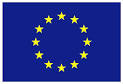 Name of the institution(and department, where relevant)Erasmus codeContact details(email, phone)Website(eg. of the course catalogue)UNIVERSITY OF MARIBORFaculty of Criminal Justice and Security SI MARIBOR01Erasmus institutional coordinator:Dr. Tatjana Welzer DružovecContact person: Uroš KlineUniversity of MariborSlomškov trg 15, 2000 Maribor, Sloveniaerasmus@um.si+386 2 23 55 342Erasmus departmental coordinator:Dr. Andrej SotlarFaculty of Criminal Justice and Security Kotnikova 8, Ljubljana, Sloveniaandrej.sotlar@fvv.uni-mb.si  Tel: +386 1 300 83 32Fax: + 386 1 230 26 87 Erasmus course catalogue (FCJS):http://www.fvv.uni-mb.si/en/international-cooperation.aspxSemester dates:http://www.um.si/en/international/erasmus/Pages/Application-procedure-for-Erasmus-students-.aspx Uniwersytet Mikołaja Kopernika w Toruniu(Nicolaus Copernicus University in Toruń)PL TORUN01International Programmes Office, Nicolaus Copernicus University, ul. Gagarina 11, 87-100 Toruń, Poland; tel/fax. +48 56 6114929, tel. 611 -4928, -2246Ewa Derkowska-Rybicka (ewader@umk.pl) – Erasmus Institutional Coordinator (STA , STT)Małgorzata Grudzińska  (incoming@erasmus.umk.pl) - incoming students; placementsMarta Wiśniewska (mawi@umk.pl), Marta Błaszczyk (martaslo@umk.pl) - outgoing students; placementsERASMUS incoming information:http://www.umk.pl/en/cooperation/erasmus/Lecture catalogue:http://www.umk.pl/en/cooperation/erasmus/students/study/Semester dates:http://www.umk.pl/en/cooperation/guide/calendar/Faculty of Law and AdministrationNCUUl. Bojarskiego 387-100 TorunPolandPL TORUN01Faculty coordinator:Dr Piotr Chrzczonowicz, pch@umk.plTel. +48 56 611 40 38, fax +48 56 611 40 02Vice dean for International Relations:Prof. dr Arkadiusz Lach, arkadl@umk.plTel. +48 56 611 40 02, fax +48 56 611 40 02General information:http://www.law.umk.pl/index.php?lang=en#39Courses in English:http://www.law.umk.pl/index.php?lang=en#551FROM[Erasmus code of the sending institution]TO[Erasmus code of the receiving institution]Subject area code
 
[ISCED]Subject area name
 
Subject area name
 
Study cycle
[short cycle, 1st , 2nd or 3rd]
Number of student mobility periodsNumber of student mobility periodsFROM[Erasmus code of the sending institution]TO[Erasmus code of the receiving institution]Subject area code
 
[ISCED]Subject area name
 
Subject area name
 
Study cycle
[short cycle, 1st , 2nd or 3rd]
Student Mobility for Studies
[total number of months of the study periods or average duration]SI MARIBOR01PL TORUN01380Law(Criminal law, Criminology, Constitutional law, Public administration)1st and 2nd 1st and 2nd 4x5=204x5=20SI MARIBOR01PL TORUN01481Computer  science (Informatics, Information security)1st and 2nd 1st and 2nd 4x5=204x5=20SI MARIBOR01PL TORUN01860Security services (broad programmes)1st and 2nd 1st and 2nd 4x5=204x5=20SI MARIBOR01PL TORUN01861Protection of persons and property1st and 2nd 1st and 2nd 4x5=204x5=20PL TORUN01SI MARIBOR0110.0/380Law1st and 2nd1st and 2nd4x5=204x5=20FROM[Erasmus code of the sending institution]TO[Erasmus code of the receiving institution]Subject area code
* 
[ISCED]Subject area name
* 
Number of staff mobility periodsNumber of staff mobility periodsFROM[Erasmus code of the sending institution]TO[Erasmus code of the receiving institution]Subject area code
* 
[ISCED]Subject area name
* 
Staff Mobility for Teaching

[total number of  days of teaching periods or average duration *]Staff Mobility for Training
*
SI MARIBOR01PL TORUN01380Law(Criminal law, Criminology, Constitutional law, Public administration)2x5=101x5=5SI MARIBOR01PL TORUN01481Computer  science (Informatics, Information security)2x5=101x5=5SI MARIBOR01PL TORUN01860Security services (broad programmes)2x5=101x5=5SI MARIBOR01PL TORUN01861Protection of persons and property2x5=101x5=5PL TORUN01SI MARIBOR0110.0/380Law2x5=101x5=5Receiving institution

[Erasmus code]Optional: Subject area Optional: Subject area Language
of instruction 1Language
of instruction 2Recommended language of instruction levelRecommended language of instruction levelReceiving institution

[Erasmus code]Optional: Subject area Optional: Subject area Language
of instruction 1Language
of instruction 2Student Mobility for Studies[Minimum recommended level: B1]Staff Mobility for Teaching[Minimum recommended level: B2]SI MARIBOR01SI MARIBOR01ENB1B2PL TORUN01PL TORUN01PolishEnglishB2B2Receiving institution[Erasmus code]Autumn term*[month]Spring term*[month]SI MARIBOR01July 1 – students from EUJune 1 - students from non-EU countriesDecember 1– students from EUNovember 1 – students from non-EU countriesPL TORUN01June, 1stNovember, 1stUniwersytet Mikołąja Kopernika w ToruniuECTSECTSGradeGradePredicate 5AExcellent4,5 - 5BVery Good4CGood3,5DSatisfactory3ESufficient2FFailZal / passParticipation; i.e. the student has successfully and regularly attended the course.Participation; i.e. the student has successfully and regularly attended the course.Institution 
[Erasmus code]Contact details(email, phone)Website for informationSI MARIBOR01Uroš Klineerasmus@um.siTel.: +386 2 23 55 342http://www.um.si/en/international/erasmus/Pages/Visa-and-residence-permit.aspxPL TORUN01incoming@erasmus.umk.pl
Tel. Toruń campus 
(+48 56 611 4928)
http://www.umk.pl/en/cooperation/guide/issues/#A1Polish Ministry of Foreign Affairs
www.msz.gov.pl/en/travel_to_poland/  Institution 
[Erasmus code]Contact details(email, phone)Website for informationSI MARIBOR01Uroš Klineerasmus@um.siTel.: +386 2 23 55 342http://www.um.si/en/international/erasmus/Pages/Insurance-Healthcare.aspxPL TORUN01incoming@erasmus.umk.pl
Tel. Toruń campus 
(+48 56 611 4928)http://www.umk.pl/en/cooperation/guide/issues/#A2Institution 
[Erasmus code]Contact details(email, phone)Website for informationSI MARIBOR01Uroš Klineuros.kline@um.siTel.: +386 2 23 55 342http://www.um.si/en/international/erasmus/Pages/Student_dormitory.aspxPL TORUN01incoming@erasmus.umk.pl
Tel. Toruń campus 
(+48 56 611 4928)http://www.umk.pl/en/cooperation/erasmus/students/application/#Accommodationhttp://www.umk.pl/en/cooperation/guide/accommodation/ Institution [Erasmus code]Name, functionDateSignatureSI MARIBOR01Prof. dr. Danijel Rebolj, RectorPL TORUN01Prof. dr Arkadiusz Lach, Vice-dean for International Relations at the Faculty of Law and Administration